WS 7 Embarrassments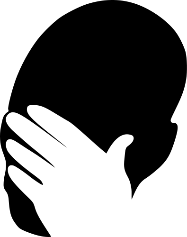 A lot of cartoons show embarrassing situations that Greg gets in alone or with his brother. Work in groups of 4 – 5 people. Group tasks:1. Why is the situation embarrassing? Talk about it in your group.2. Scan the text passage for information how the situation came about.Write down short texts in your exercise books. Additionally use a transparency in your group for your presentation. Individual task:Draw the cartoons in the empty chart fields! Which one do you like best?Situation 1 p. 1Situation 2 p.18Situation 3 p.22Situation 4p.31   